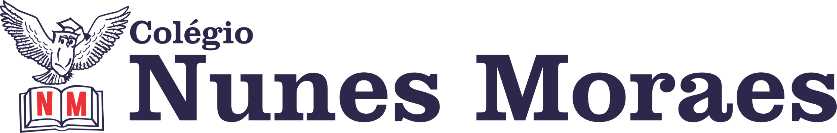 AGENDA DIÁRIA 2º ANO, 01 DE OUTUBRO1ª AULA: INGLÊSBom dia! Na aula de hoje o/a estudante acompanhará:Aplicação da prova de inglês.Conteúdo: números 1 a 12, alimentos, partes do corpo e membros familiares. 2ª AULA: EXTRA3ª AULA: MATEMÁTICAObjeto de Conhecimento: Simetria na malha quadriculada.Aprendizagem essencial: Utilizar a malha quadriculada para produzir desenhos simétricos com base no modelo dadoCapítulo 12: Calculando os números. Atividades e explicação: páginas 51 e 52.Leitura página 61 no livro de Português atividades suplementares.4ª AULA: ARTEObjeto de Conhecimento: O grafite com intervenção artística.Aprendizagens Essenciais: Reconhecer em projetos temáticos, as relações processuais entre diversas linguagens artísticas.Capítulo 10: Arte nas ruas.Atividades e explicação: páginas 104 a 107.Forte abraço!